COLLEGE OF ENGINEERING AND TECHNOLOGY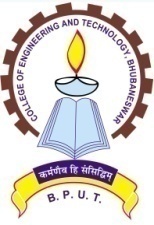 (An Autonomous  & Constituent College of BPUT, Odisha, Rourkela)TECHNO CAMPUS, GHATIKIA, BHUBANESWAR-751029 (ODISHA)Ref. No.    462/CET  			Dt. 18/02/2021OFFICE ORDERThe following 1st Year M.Sc.students are provisionally allotted for accommodation in Boys’ Hostel RHR. They should report the hostel Superintendent/ Assistant Superintendent between 10AM to 5PM on 20-02-2021 and 22-02-2021. They should come with two  demand draftDD amounting to Rs.12,500/- (Rupees Twelve Thousand Five Hundred) only drawn in favour of the Superintendent, Hostel-4, CET payable at Bhubaneswar.and DD amounting to Rs.5,330/- (Rupees Five Thousand Three Hundred Thirty) only drawn in favour of the Principal, CET payable at Bhubaneswar.The students are required to occupy the hostel latest by 24th Feb. 2021failing which their seats in the Boys’ Hostel will be forfeited and no further claim will be entertained. For any clarification, they may contact the following officials of Boys Hostel.  	Sd/-PRINCIPALFinal Hostel Allotment in the Academic Session 2020-21Boys Hostel RHRFIRST YEAR M.Sc. STUDENTSSd/-(Warden, Boys Hostel)Sl.No.Name of the StaffPhone No.1)Dr. D.P.Bagarty, Warden94375367712)Dr. B.R.Das, Superintendent, RHR93376736993)Mr. Sanjit Kumar Dash, Asst. Supdt. RHR94379908924)MrPrasanna Kumar Parida, RHR9937787274Sl NoName Merit RANKCategoryBranch1BINOD KUMAR JENAP-3GENPHYSICS2SOUMYA RANJAN JENAP-12GENPHYSICS 3SOUMYAJEET PATTANAYAKP-22GENPHYSICS4SOURAV SURAJIT DASHP-24GENPHYSICS5SIDDHARTH NAYAKP-30GENPHYSICS6NIHAR RANJAN PARIDAP-37GENPHYSICS7BIKRANTA SAHUP-41GENPHYSICS8SK MOHAMMED JUNAIDC-18GENCHEMISTRY9ABHIRAM PANIGRAHIC-28GENCHEMISTRY10ANURAG DASHC-29GENCHEMISTRY11SAGAR RANAC-38GENCHEMISTRY12HEMANTA KUMAR NAYAKM-11GENMATH13SATYAJEET MOHANTYM-18GENMATH14DEWASHMA PATELM-26GENMATH